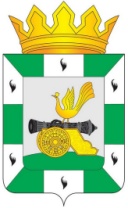 МУНИЦИПАЛЬНОЕ ОБРАЗОВАНИЕ«СМОЛЕНСКИЙ РАЙОН» СМОЛЕНСКОЙ ОБЛАСТИСМОЛЕНСКАЯ РАЙОННАЯ ДУМАРЕШЕНИЕот 24 марта 2017 года            № 26 О награждении Почётной грамотой муниципального образования «Смоленский район» Смоленской области работников Администрации Пригорского сельского поселения Смоленского района Смоленской областиРассмотрев ходатайство Главы муниципального образования «Смоленский район» Смоленской области о награждении Почётной грамотой муниципального образования «Смоленский район» Смоленской области работников Администрации Пригорского сельского поселения Смоленского района Смоленской области, руководствуясь Уставом муниципального образования «Смоленский район» Смоленской области, решением Смоленской районной Думы от 26 февраля 2016 года № 16 «Об утверждении положений о Дипломе и Почётной грамоте муниципального образования «Смоленский район» Смоленской области», Смоленская районная Дума РЕШИЛА:1. За многолетний добросовестный труд, высокий профессионализм и в связи с празднованием Дня местного самоуправления наградить ПОЧЕТНОЙ ГРАМОТОЙ муниципального образования «Смоленский район» Смоленской областиВИСЛОГУЗОВУ Надежду Николаевну – специалиста I категории Администрации Пригорского сельского поселения Смоленского района Смоленской области;БОЙКОВУ Наталью Ивановну – экономиста Администрации Пригорского сельского поселения Смоленского района Смоленской области.  2. Ходатайствующей организации (Администрации Пригорского сельского поселения Смоленского района Смоленской области) рекомендовать выплатить единовременное денежное вознаграждение в размере 3000 рублей каждому лицу, удостоенному награждения.ПредседательСмоленской районной Думы                                                     Ю.Г. Давыдовский